«Пожар в доме»В рамках проекта по пожарной безопасности «Огонек» с детьми старшей речевой группы был проведен инструктаж «Правила поведения при пожаре». Они узнали, что:при пожаре надо плотно закрыть окна и дверь;опасен не только огонь, но и дым.  Нос надо закрыть мокрым платком или полотенцем;не выпрыгивать в окно. Во время пожара нельзя пользоваться лифтом, а надо спуститься по лестнице.Во время беседы выяснили, что причиной пожара является игра детей со спичками, фейерверками, розетками, электроприборами (телевизор, утюг, обогреватель).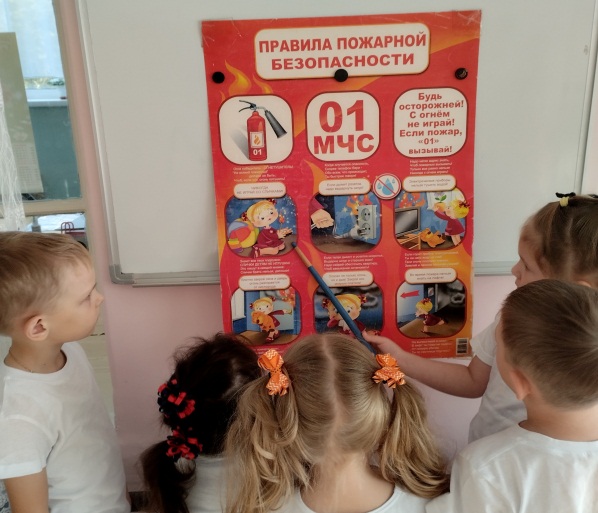 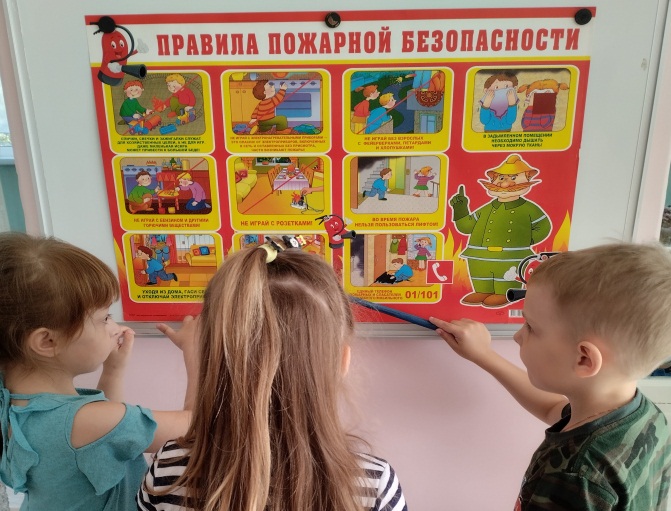 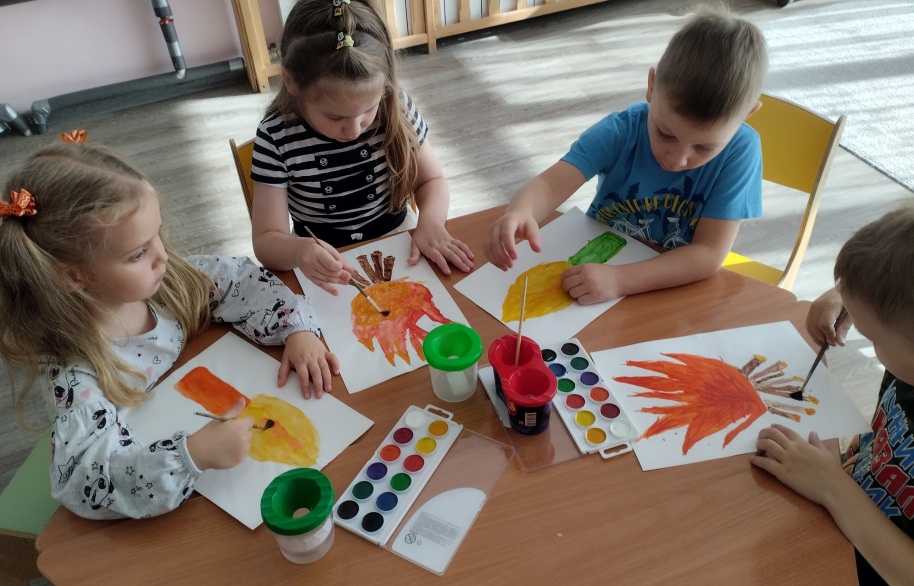 